. TÍNH CHẤT CỦA DÃY TỈ SỐ BẰNG NHAU I. KIẾN THỨC CƠ BẢN1. Tính chất của dãy tỉ số bằng nhauTừ dãy tỉ số bằng nhau  ta suy ra: ( Giả thiết các tỉ số đều có nghĩa)2. Khi nói các số  tỉ lệ với các số  tức là ta có: .Ta cũng viết  II. BÀI TẬPBài 1:  Tìm hai số  và , biết:  và .b) Cho  và . Tính  và .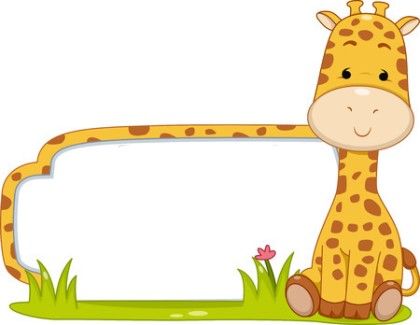 Bài 2:  Cho  Tìm  biết:a) 						b) 	Bài 3:  Tìm , biết rằng  và .………………………………………………………………………………………………….………………………………………………………………………………………………….………………………………………………………………………………………………….………………………………………………………………………………………………….Bài 4:  Tìm các số  sao cho: và  ………………………………………………………………………………………………….………………………………………………………………………………………………….………………………………………………………………………………………………….………………………………………………………………………………………………….CÁC BÀI TOÁN THỰC TẾ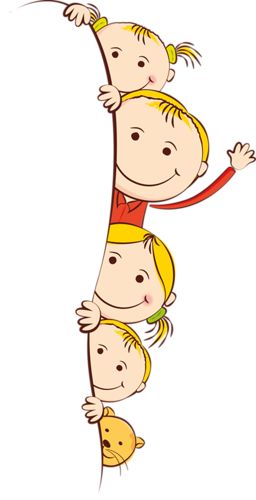 Bài 5:  Các cạnh của một tam giác có số đo tỉ lệ với các số  Tính mỗi cạnh của tam giác đó, biết chu vi của nó là .Bài 6:  Ba máy bơm cùng bơm nước vào một bể bơi có dung tích . Biết rằng thời gian để bơm được  nước của ba máy lần lượt là  phút,  phút và  phút. Hỏi mỗi máy bơm được bao nhiêu mét khối nước thì đầy bể?Bài 7:  Ba lớp  có tất cả  học sinh. Số học sinh lớp  bằng  số học sinh lớp , số học sinh lớp  bằng  số học sinh lớp . Tính số học sinh của mỗi lớp.HDGBài 1: a)  .		b)  . Đáp số:  .Bài 2:	 a) 	b) 	Bài 3:	 Hướng dẫn: Biến đổi  .	Đáp số:  .Bài 4:  Từ các điều kiện  và  ta suy ra  hay  .Vậy:  Bài 5:  Các cạnh của tam giác lần lượt là: Bài 6:  Gọi số mét khối nước bơm được của ba máy lần lượt là  . Ta có:   Từ  suy ra  hay  Áp dụng tính chất của dãy tỉ số bằng nhau, từ (2) và (1) ta có:  .Do đó:  .Vậy số mét khối bơm được của ba máy theo thứ tự là  .Bài 7:  Gọi số học sinh của ba lớp 7A, 7B, 7C theo thứ tự là x, y, z. Theo đề bài, ta có: . Do  nên  hay  nên  hay  . Ta có:   . .Đáp số: Số học sinh của ba lớp 7A, 7B, 7C theo thứ tự là 54; 48; 51.